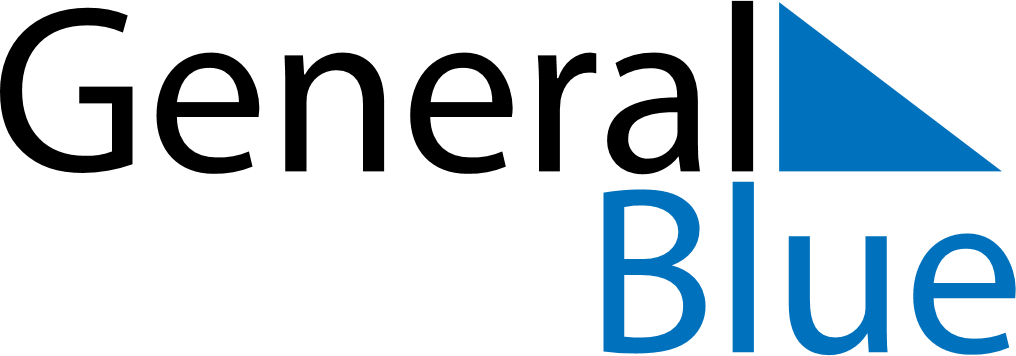 January 2024January 2024January 2024January 2024January 2024January 2024Luhansk, UkraineLuhansk, UkraineLuhansk, UkraineLuhansk, UkraineLuhansk, UkraineLuhansk, UkraineSunday Monday Tuesday Wednesday Thursday Friday Saturday 1 2 3 4 5 6 Sunrise: 7:14 AM Sunset: 3:36 PM Daylight: 8 hours and 21 minutes. Sunrise: 7:14 AM Sunset: 3:37 PM Daylight: 8 hours and 22 minutes. Sunrise: 7:14 AM Sunset: 3:38 PM Daylight: 8 hours and 23 minutes. Sunrise: 7:14 AM Sunset: 3:39 PM Daylight: 8 hours and 24 minutes. Sunrise: 7:14 AM Sunset: 3:40 PM Daylight: 8 hours and 26 minutes. Sunrise: 7:14 AM Sunset: 3:41 PM Daylight: 8 hours and 27 minutes. 7 8 9 10 11 12 13 Sunrise: 7:14 AM Sunset: 3:42 PM Daylight: 8 hours and 28 minutes. Sunrise: 7:13 AM Sunset: 3:44 PM Daylight: 8 hours and 30 minutes. Sunrise: 7:13 AM Sunset: 3:45 PM Daylight: 8 hours and 31 minutes. Sunrise: 7:13 AM Sunset: 3:46 PM Daylight: 8 hours and 33 minutes. Sunrise: 7:12 AM Sunset: 3:47 PM Daylight: 8 hours and 35 minutes. Sunrise: 7:12 AM Sunset: 3:49 PM Daylight: 8 hours and 36 minutes. Sunrise: 7:11 AM Sunset: 3:50 PM Daylight: 8 hours and 38 minutes. 14 15 16 17 18 19 20 Sunrise: 7:10 AM Sunset: 3:51 PM Daylight: 8 hours and 40 minutes. Sunrise: 7:10 AM Sunset: 3:53 PM Daylight: 8 hours and 42 minutes. Sunrise: 7:09 AM Sunset: 3:54 PM Daylight: 8 hours and 44 minutes. Sunrise: 7:08 AM Sunset: 3:55 PM Daylight: 8 hours and 46 minutes. Sunrise: 7:08 AM Sunset: 3:57 PM Daylight: 8 hours and 49 minutes. Sunrise: 7:07 AM Sunset: 3:58 PM Daylight: 8 hours and 51 minutes. Sunrise: 7:06 AM Sunset: 4:00 PM Daylight: 8 hours and 53 minutes. 21 22 23 24 25 26 27 Sunrise: 7:05 AM Sunset: 4:01 PM Daylight: 8 hours and 56 minutes. Sunrise: 7:04 AM Sunset: 4:03 PM Daylight: 8 hours and 58 minutes. Sunrise: 7:03 AM Sunset: 4:04 PM Daylight: 9 hours and 1 minute. Sunrise: 7:02 AM Sunset: 4:06 PM Daylight: 9 hours and 3 minutes. Sunrise: 7:01 AM Sunset: 4:07 PM Daylight: 9 hours and 6 minutes. Sunrise: 7:00 AM Sunset: 4:09 PM Daylight: 9 hours and 8 minutes. Sunrise: 6:59 AM Sunset: 4:11 PM Daylight: 9 hours and 11 minutes. 28 29 30 31 Sunrise: 6:58 AM Sunset: 4:12 PM Daylight: 9 hours and 14 minutes. Sunrise: 6:57 AM Sunset: 4:14 PM Daylight: 9 hours and 17 minutes. Sunrise: 6:55 AM Sunset: 4:15 PM Daylight: 9 hours and 20 minutes. Sunrise: 6:54 AM Sunset: 4:17 PM Daylight: 9 hours and 22 minutes. 